ANEXO V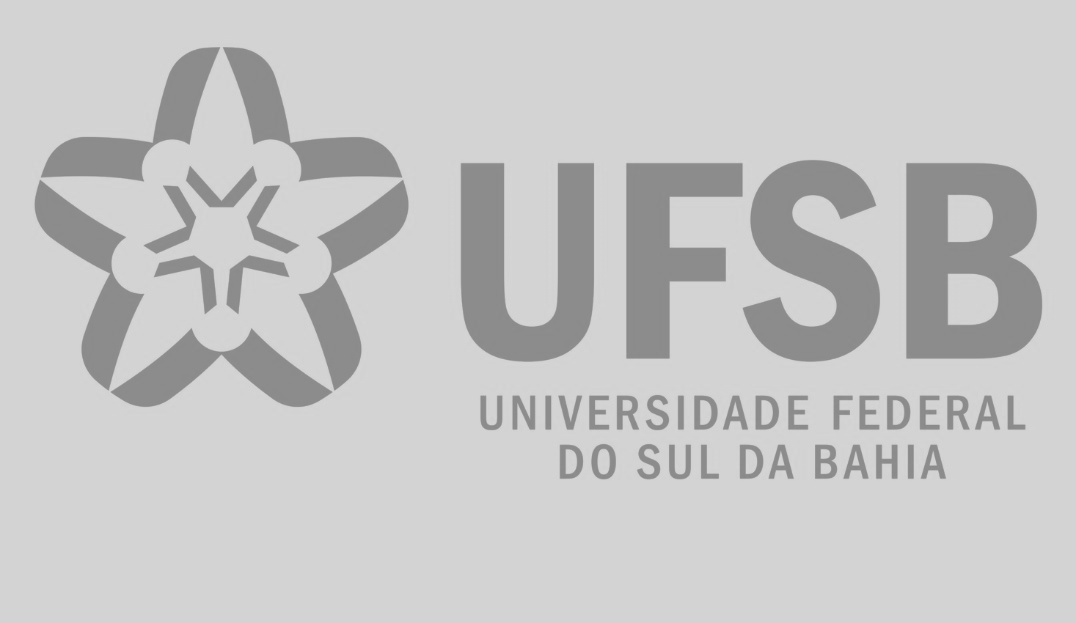 DECLARAÇÃO DE PERTENCIMENTO ÉTNICO(PARA ESTUDANTE INDÍGENA)As lideranças comunitárias abaixo identificadas, do Povo Indígena ________________________________________ (nome do povo indígena), DECLARAM, para fins de inscrição no Auxílio à Permanência – Indígenas e Quilombolas, da Pró-reitoria de Ações Afirmativas da Universidade Federal do Sul da Bahia, Edital Proaf 14/2023, que o(a) estudante ________________________________________________________________ (nome completo),  CPF número___________________________é INDÍGENA pertencente ao Povo____________________________________________(nome do Povo indígena ao qual pertence), cuja respectiva comunidade está localizada no município _____________________________________, UF_____. Por ser expressão da verdade, firmamos e datamos a presente declaração. _______________________________________________Local e data (Informar a Cidade, a UF e o dia, mês e ano da emissão)LIDERANÇA 1Nome completo: _____________________________________________ CPF: _________________________________________________________ RG: __________________________________________________________ Assinatura: ___________________________________________________LIDERANÇA 2Nome completo: _____________________________________________ CPF: _________________________________________________________ RG: __________________________________________________________ Assinatura: ___________________________________________________LIDERANÇA 3Nome completo: _____________________________________________ CPF: _________________________________________________________ RG: __________________________________________________________ Assinatura: ___________________________________________________